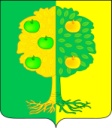 АДМИНИСТРАЦИЯ МИЧУРИНСКОГО СЕЛЬСКОГО ПОСЕЛЕНИЯДИНСКОГО РАЙОНАПОСТАНОВЛЕНИЕот  07.11.2017			                                                 № 129поселок АгрономОб утверждении Порядка предоставления, рассмотрения и оценки предложений заинтересованных лиц о включении дворовой территории в муниципальную программу «Формирование современной городской среды» на территории Мичуринского сельского поселения Динского района на 2018 – 2022 годы», Порядка предоставления, рассмотрения и оценки предложений граждан и организаций о включении общественной территории, подлежащей благоустройству в 2018 - 2022 году в муниципальную программу «Формирование современной городской среды» на территории Мичуринского сельского поселения Динского района на 2018 – 2022 годы»        В соответствии с постановлением Правительства Российской Федерации от 10.02.2017 № 169 «Об утверждении Правил предоставления и распределения субсидий из федерального бюджета бюджетам субъектов Российской Федерации на поддержку государственных программ формирования современной городской среды», постановлением главы администрации (губернатора) Краснодарского края от 08.05.2014 № 430 «Об утверждении Порядка принятия решения о разработке, формирования, реализации и оценки эффективности реализации государственных программ Краснодарского края и о внесении изменений в некоторые нормативные правовые акты главы администрации (губернатора) Краснодарского края», постановлением администрации Мичуринского сельского поселения от 08.09.2017 года № 89 «О внесении изменений в постановление администрации Мичуринского сельского поселения  от 30.12.2014 года №359 «Об утверждении Порядка разработки, формирования, реализации и оценки эффективности реализации муниципальных программ Мичуринского сельского поселения  Динского района», руководствуясь Уставом Мичуринского сельского поселения Динского района, п о с т а н о в л я ю:1. Утвердить:1.1. Порядок предоставления, рассмотрения и оценки предложений заинтересованных лиц о включении дворовой территории подлежащей благоустройству в 2018 – 2022 году в муниципальную программу «Формирование современной городской среды» на территории Мичуринского сельского поселения Динского района на 2018 – 2022 годы» (приложение № 1).1.2. Порядок предоставления, рассмотрения и оценки предложений граждан и организаций о включении общественных территорий, подлежащих благоустройству в 2018 - 2022 году,  в муниципальную программу «Формирование современной городской среды» на территории Мичуринского сельского поселения Динского района на 2018 – 2022 годы» (приложение № 2).2.Общему отделу  администрации Мичуринского сельского поселения Динского района (Исакова) настоящее постановление разместить на официальном сайте Мичуринского сельского поселения Динского района Michurinskoe|org и местах обнародования.3. Контроль за выполнением настоящего постановления оставляю за собой.4. Настоящее постановление вступает в силу со дня его официального обнародования.Глава Мичуринского сельского поселения                             В.Ю.ИвановЛИСТ СОГЛАСОВАНИЯпроекта   постановления  администрации Мичуринского сельского поселения          муниципального образования Динской район от ______________2017 года № ____«Об утверждении Порядка предоставления, рассмотрения и оценки предложений заинтересованных лиц о включении дворовой территории в муниципальную программу «Формирование современной городской среды» на территории Мичуринского сельского поселения Динского района на 2018 – 2022 годы», Порядка предоставления, рассмотрения и оценки предложений граждан и организаций о включении общественной территории, подлежащей благоустройству в 2018 - 2022 году в муниципальную программу «Формирование современной городской среды» на территории Мичуринского сельского поселения Динского района на 2018 – 2022 годы»Составитель проекта:Главный   специалист   отдела  по вопросамЖКХ     и ЧС                                                                             В.Л.Киселева                                                            Согласовано:И.о. заместителя главы поселения                                           С.С.РябковНачальник  общего отдела                                                       С.А.ИсаковаПОРЯДОКпредоставления, рассмотрения и оценки предложений заинтересованных лиц о включении дворовых территорий,подлежащих благоустройству в 2018 – 2022 году в муниципальную программу «Формирование современной городской среды» на территории Мичуринское сельское поселение Динского района на 2018 – 2022 годы» Раздел IОбщие положения1. Настоящий Порядок представления, рассмотрения и оценки предложений заинтересованных лиц о включении дворовых территорий, подлежащих благоустройству в 2018 - 2022 году, в муниципальную программу «Формирование современной городской среды» на территории Мичуринское сельское поселение Динского района на 2018 – 2022 годы» (далее – Порядок) разработан в соответствии с постановлением Правительства Российской Федерации от 10.02.2017 № 169 «Об утверждении Правил предоставления и распределения субсидий из федерального бюджета бюджетам субъектов Российской Федерации на поддержку государственных программ субъектов Российской Федерации и муниципальных программ формирования современной городской среды».2. В целях реализации настоящего Порядка используются следующие основные понятия:заинтересованные лица - собственники помещений в многоквартирных домах, собственники иных зданий и сооружений, расположенных в границах дворовых территорий, подлежащих благоустройству в рамках муниципальной программы «Формирование современной городской среды» на территории Мичуринское сельское поселение Динского района на 2018 – 2022 годы» (далее – Программа);дворовые территории Мичуринского сельского поселения Динского района – совокупность территорий, прилегающих к многоквартирным домам, с расположенными на них объектами, предназначенными для обслуживания и эксплуатации таких домов, и элементами благоустройства этих территорий, в том числе парковками (парковочными местами), тротуарами и автомобильными дорогами, включая автомобильные дороги, образующие проезды к территориям, прилегающим к многоквартирным домам, подлежащие благоустройству, (далее – дворовые территории);уполномоченный орган – администрация Мичуринское сельское поселение Динского района.3. В целях осуществления благоустройства дворовой территории в рамках Программы заинтересованные лица вправе выбрать виды работ, предлагаемые к выполнению на дворовой территории, из минимального и (или) дополнительного перечня работ, установленного Программой.Раздел IIПорядок предоставления документов в уполномоченный орган1. Заинтересованные лица предоставляют предложения о включении в Программу дворовых территорий (далее – предложения) в виде заявки, составленной в двух экземплярах по форме согласно приложению к настоящему Порядку, не позднее срока окончания проведения общественного обсуждения проекта Программы, установленного извещением о проведении общественного обсуждения проекта Программы (далее – извещение) с приложением следующих документов:1.1. Оригинал протокола общего собрания собственников помещений в многоквартирном доме, соответствующий требованиям статей 44, 46 Жилищного кодекса Российской Федерации, содержащий в обязательном порядке решения общего собрания собственников помещений в многоквартирном доме по следующим вопросам:а) о включении дворовой территории в Программу;б) о перечне работ по благоустройству дворовой территории, сформированном исходя из минимального перечня работ, предусмотренного проектом Программы;в) условие о включении в состав общего имущества в многоквартирном доме оборудования, малых архитектурных форм, иных некапитальных объектов, установленных на дворовой территории в результате реализации мероприятий Программы; г) о последующем содержании и текущем ремонте за счёт средств собственников помещений многоквартирного дома элементов благоустройства дворовой территории, выполненных в рамках Программы;д) о представителе (представителях) заинтересованных лиц, уполномоченных на представление предложений, подписание заявок, согласование дизайн-проекта благоустройства дворовой территории, а также на участие в заседаниях муниципальной общественной комиссии (далее – Комиссия), контроле приёмке работ по благоустройству дворовой территории, в том числе промежуточной приёмки;е) о трудовом участии в форме субботника заинтересованных лиц в реализации мероприятий по благоустройству дворовых территорий.Дополнительно в протоколе общего собрания собственников помещений в многоквартирном доме могут быть отражены решения о перечне работ по благоустройству дворовой территории, сформированном исходя из дополнительного перечня работ, предусмотренного проектом Программы;1.2. Фотоматериалы (на электронном носителе), отражающие фактическое состояние дворовой территории.1.3. Копия и оригинал для обозрения кадастрового паспорта земельного участка многоквартирного дома, дворовая территории которого предлагается для благоустройства (при наличии).1.4. Копию эскизного проекта, предпроектную разработку благоустройства дворовой территории, заверенную представителем заинтересованного лица (при наличии).1.5. Копию проектно-сметной документации, в том числе локальной сметы благоустройства дворовой территории, заверенную представителем уполномоченного лица (при наличии). 2. Заинтересованные лица предоставляют предложения с прилагаемыми к ним документами нарочно в уполномоченный орган-отдел по вопросам ЖКХ и ЧС (далее - Отдел) по адресу: пос. Агроном, ул. Почтовая, 15, каб.26, в рабочие дни с 08:00 до 16:00 часов.Поступившие заявки регистрируются Отделом в день поступления в журнале регистрации с указанием порядкового регистрационного номера, даты и времени поступления предложения, адреса многоквартирного дома, дворовая территория которого предлагается к благоустройству, фамилии, имени, отчества представителя.На обоих экземплярах заявки проставляется регистрационный номер, дата и время представления заявки. Один экземпляр зарегистрированной заявки возвращается заинтересованному лицу.3. Специалист Отдела не позднее трёх рабочих дней с момента регистрации заявки в журнале регистрации передаёт предложения заинтересованных лиц и приложенные к ним документы секретарю Комиссии.Раздел III Порядок формирования перечня дворовых территорий,подлежащих благоустройству1. Изучение и предварительное рассмотрение предложений заинтересованных лиц и приложенных к ним документов, поступивших от специалиста Отдела, осуществляется на заседаниях Комиссии, организуемых каждую пятницу в течение срока, указанного в извещении.2. Комиссия рассматривает предложения заинтересованных лиц и приложенные к ним документы в целях формирования перечня дворовых территорий, подлежащих благоустройству, который будет включен в Программу (далее – Перечень). Заседания Комиссии считаются правомочными, если на них присутствует не менее 2/3 членов комиссии. Состав Комиссии утверждён в приложении № 1 к настоящему постановлению. Комиссия принимает решения простым большинством голосов присутствующих на заседании членов Комиссии.Решения Комиссии в срок не позднее 2 рабочих дней после проведения заседания Комиссии оформляются протоколом и размещаются на официальном интернет-портале администрации Мичуринское сельское поселение Динского района.3. По результатам изучения и предварительного рассмотрения предложений заинтересованных лиц и приложенных к ним документов Комиссия принимает мотивированное решение о включении дворовой территории в Перечень или об отказе во включении дворовой территории в Перечень и о возврате документов заинтересованному лицу.4. Комиссия принимает мотивированное решение об отказе во включении дворовой территории в Перечень и о возврате документов заинтересованному лицу в случае если:4.1. Заявка предоставлена после окончания срока её подачи, указанного в пункте 4 настоящего Порядка.4.2. Заявка подписана неуполномоченным лицом.4.3. Протокол общего собрания собственников помещений в многоквартирном доме не соответствует пункту 4.1. настоящего Порядка и требованиям статей 44, 46 Жилищного кодекса Российской Федерации.4.4. Документы, указанные в пункте 4 предоставлены не в полном объёме (не предоставлены).5. Дворовые территории, прошедшие отбор и не вошедшие в Программу в связи с превышением выделенных лимитов бюджетных ассигнований, предусмотренных Программой на конкретный год, включаются на следующий год исходя из даты и времени представления заинтересованными лицами предложений в  Отдел.6.Общественное обсуждение сформированного Перечня осуществляется в порядке, установленном постановлением администрации Мичуринского сельского поселения «Об утверждении Порядка проведения общественного обсуждения проекта муниципальной программы «Формирование современной городской среды» на территории Мичуринского сельского поселения Динского района на 2018 – 2022 годы». 7. Заинтересованные лица вправе обратиться в суд с требованиями об оспаривании решений, действий (бездействия) Комиссии, если полагают, что нарушены или оспорены их права, свободы и законные интересы, созданы препятствия к осуществлению их прав, свобод и реализации законных интересов.Начальник отдела по вопросам ЖКХ и ЧС 				                                                       С.С.РябковСОСТАВмуниципальной общественной комиссииНачальник отдела по вопросам ЖКХ и ЧС                    				                                        С.С.РябковЗАЯВЛЕНИЕо включении дворовых территорий, подлежащих благоустройству в 2018 – 2022 году в муниципальную программу «Формирование современной городской среды» на территории Динского сельского поселения Динского района на 2018 – 2022 годы»	В целях осуществления благоустройства прошу включить дворовую территорию многоквартирного дома __________________________________ ________________________________________________________________(указать адрес многоквартирного дома)в муниципальную программу «Формирование современной городской среды» на территории Мичуринского сельского поселения Динского района на 2018 – 2022 годы».Приложения:Оригинал протокола(ов) общего собрания собственников помещений в многоквартирном доме, решений собственников зданий и сооружений. Фотоматериалы (на электронном носителе), отражающие фактическое состояние дворовой территории; Копию и оригинал для обозрения кадастрового паспорта земельного участка (при наличии).Копию эскизного проекта, предпроектную разработку (при наличии); Копию проектно-сметной документации, в том числе локальной сметы (при наличии).__________								______________________(подпись)									(Ф.И.О.)Согласие на получение персональных данныхВ целях соблюдения Федерального закона от 27.07.2006г. №152-ФЗ «О персональных данных» я                                                                                        даю своё согласие на обработку моих персональных данных администрацией Динского сельского поселения Динского района, для получения государственной (муниципальной) услуги, и подтверждаю, что давая такое согласие, я действую своей волей и в своем интересе. Также настоящим признаю и подтверждаю, что настоящее согласие считается данным мною любым третьим лицам, указанным выше, с учетом соответствующих изменений, и любые третьи лица имеют право на обработку персональных данных на основании согласия. Настоящее согласие дается мною бессрочно, но может быть отозвано посредством направления мною письменного уведомления в администрацию Динского сельского поселения Динского района не менее чем за 2 рабочих дня до момента отзыва согласия. Отказ в предоставлении моих персональных данных влечет невозможность администрации Динского сельского поселения Динского района исполнить свои функции по определению возможности предоставления государственных (муниципальных) услуг.                       Дата                                                                                                          Личная подписьАКТосмотра благоустройства дворовой территорииДата составления____________________ Номер акта_________________________ Адрес объекта_______________________Административно-территориальная принадлежность:________________________________________________________________________________________________________________________________________(район)Начальник отдела по вопросам ЖКХ и ЧС                      С.С.РябковКритерии отбора дворовых территорий по благоустройству для включения в муниципальную программу «Формирование современной городской среды» на территории Мичуринского сельского поселения Динского района на 2018 – 2022 годы Начальник отдела по вопросам ЖКХ и ЧС                         С.С.РябковПОРЯДОКпредставления, рассмотрения и оценки предложенийграждан и организаций о включении общественных территорий, подлежащих благоустройству в 2018 - 2022 году, в муниципальную программу «Формирование современной городской среды» на территории Мичуринского сельского поселения Динского района на 2018 – 2022 годыРаздел IОбщие положения1. Настоящий Порядок представления, рассмотрения и оценки предложений  граждан и организаций о включении общественных территорий, подлежащих благоустройству в 2017 году, в муниципальную программу «Формирование современной городской среды» на территории Мичуринского сельского поселения Динского района на 2018 – 2022 годы (далее – Порядок) разработан в соответствии с постановлением Правительства Российской Федерации от 10.02.2017 № 169 «Об утверждении Правил предоставления и распределения субсидий из федерального бюджета бюджетам субъектов Российской Федерации на поддержку государственных программ субъектов Российской Федерации и муниципальных программ формирования современной городской среды».2. В целях реализации настоящего Порядка используются следующие термины и определения: общественные территории Мичуринского сельского поселения Динского района - территории Мичуринского сельского поселения Динского района, соответствующего функционального назначения (площади, набережные, пешеходные зоны, скверы, парки и иные территории), подлежащие благоустройству в 2018 - 2022 году (далее – общественные территории); уполномоченный орган – администрация Мичуринского сельского поселения Динского района;заявитель – граждане, организации, органы местного самоуправления, заинтересованные в благоустройстве общественных территорий Мичуринского сельского поселения Динского района.Раздел IIПорядок предоставления документов в уполномоченный орган1. Заявители предоставляют предложения о включении в муниципальную программу «Формирование современной городской среды» на территории Мичуринского сельского поселения Динского района на 2018 – 2022 годы» (далее – Программа) общественных территорий (далее – предложения) в виде заявки, составленной в двух экземплярах по форме согласно приложению к настоящему Порядку, не позднее срока окончания проведения общественного обсуждения проекта Программы, установленного извещением о начале проведения общественного обсуждения проекта Программы (далее – извещение) (Приложение № 1). 2. Заявители вправе приложить к заявке эскизный проект благоустройства общественной территории с указанием перечня работ по благоустройству, перечня объектов благоустройства, предлагаемых к размещению на общественной территории, визуальное изображение (фото, видео, рисунки) благоустройства общественной территории.3. Заявители предоставляют предложения с прилагаемыми к ним документами нарочно в уполномоченный орган по адресу: пос. Агроном,
ул. Почтовая, 14, каб. 26, в рабочие дни с 08:00 до 16:00 часов.Поступившие заявки регистрируются отделом по вопросам ЖКХ и ЧС администрации Мичуринского сельского поселения (далее-Отдел) в день поступления в журнале регистрации с указанием порядкового регистрационного номера, даты и времени поступления предложения, фамилии, имени, отчества (для физических лиц), а также местоположения общественной территории, предлагаемой к благоустройству. На обоих экземплярах заявки проставляется регистрационный номер, дата и время представления заявки. Один экземпляр зарегистрированной заявки возвращается заявителю.  4. Специалист Отдела не позднее трёх рабочих дней с момента регистрации заявки в журнале регистрации передаёт предложения и приложенные к ним документы секретарю Комиссии.Раздел IIIПорядок формирования перечня общественных территорий, подлежащих благоустройству1. Изучение и предварительное рассмотрение предложений заявителей и приложенных к ним документов, поступивших от специалиста Отдела, осуществляется на заседаниях муниципальной общественной комиссии (далее – Комиссия), организуемых каждую пятницу в течение срока, указанного в извещении.2. Комиссия рассматривает предложения заявителей и приложенные к ним документы в целях формирования перечня общественных территорий, подлежащих благоустройству в 2018 - 2022 году, который будет включен в Программу (далее – Перечень). Заседания Комиссии считаются правомочными, если на них присутствует не менее 2/3 членов комиссии. Комиссия принимает решения простым большинством голосов присутствующих на заседании членов Комиссии.Решения Комиссии в срок не позднее 2 рабочих дней после проведения заседания Комиссии оформляются протоколом и размещаются на официальном интернет-портале администрации Мичуринского сельского поселения Динского района.3. По результатам изучения и предварительного рассмотрения предложений заявителей и приложенных к ним документов Комиссия принимает мотивированное решение о включении общественной территории в Перечень или об отказе во включении общественной территории в Перечень и о возврате документов заявителю.4. Комиссия принимает мотивированное решение об отказе во включении общественной территории в Перечень и о возврате документов заявителю, в случае если:функциональное зонирование общественной территории, указанной в предложении заявителя, не соответствует генеральному плану Мичуринского сельского поселения Динского района;предложение заявителя не может быть реализовано в полном объёме в 2018 - 2022 году;предложение предоставлено заявителем после окончания срока подачи, указанного в извещении;заявка подписана неуполномоченным лицом.5. Общественное обсуждение сформированного Перечня осуществляется в порядке, установленном приложением № 1 к постановлению. 6. Заявители вправе обратиться в суд с требованиями об оспаривании решений, действий (бездействия) Комиссии, если полагают, что нарушены или оспорены их права, свободы и законные интересы, созданы препятствия к осуществлению их прав, свобод и реализации законных интересов.Начальник отдела по вопросам ЖКХ и ЧС             				                           С.С.Рябков                                                ПРИЛОЖЕНИЕ № 1                                                        к Порядку представления,                                    рассмотрения                                                                   и оценки предложений граждан                                                             и организаций о включении                                                           общественных территорий,                                                               подлежащих благоустройству                                                в 2018 - 2022 году,                                                                 в муниципальную программу                                                                 «Формирование современной                                                 городской среды»                                                                    на территории Мичуринского                                                                   сельского поселения Динского                                                                  района на 2018 – 2022 годыИЗВЕЩЕНИЕоб общественном обсуждении проекта муниципальной программы «Формирование современной городской среды» на территории Мичуринского сельского поселения Динского района на 2018-2022 годыАдминистрация Мичуринского сельского поселения Динского района информирует жителей поселения о том, что в целях реализации в 2018-2022 году на территории Мичуринского сельского поселения Динского района  мероприятий по благоустройству дворовых территорий многоквартирных домов и муниципальных общественных территорий  в период с 08 ноября 2017 года по 08 декабря 2017 года на территории Мичуринского сельского поселения Динского района  будут проведены общественные обсуждения проекта муниципальной программы «Формирование современной городской среды» на территории Мичуринского сельского поселения Динского района  (далее- муниципальная программа).  В целях участия в проведении общественных обсуждений проекта муниципальной программы просим всех заинтересованных лиц внести свои предложения и замечания к проекту муниципальной программы. Срок приема предложений и замечаний по проекту муниципальной программы в рамках общественного обсуждения: с 08 ноября 2017 года по 08 декабря 2017 года.Предложения и замечания могут быть поданы в электронном или письменном виде по адресу:353207, Краснодарский край, Динской район, поселок Агроном, улица Почтовая, 14 кабинет 26, отдел по вопросам ЖКХ и ЧС администрации Мичуринского сельского поселения Динского района.  Адрес электронной почты: Michurinskoesel@rambler.ruКонтактные телефоны: 8 (86162) 79-1-49.Для включения дворовой территории многоквартирного дома, общественной территории, подлежащей благоустройству, в муниципальную программу заинтересованными лицами могут быть направлены в администрацию Мичуринского сельского поселения Динского  района предложения (заявки) о включении дворовой территории, общественной территории в муниципальную программу.Срок приема предложений (заявок) о включении дворовой территории, общественной территории в муниципальную программу:С 08 ноября  по 08 декабря  2017 года (в рабочие дни с понедельника по пятницу с 08 часов 00 минут до 17 часов 00 минут, перерыв с 13 часов 00 минут до 13 часов 00 минут).Предложения (заявки) могут быть поданы в электронном или письменном виде по адресу:353207, Краснодарский край, Динской район, поселок Агроном, улица Почтовая, 14 кабинет 26, отдел по вопросам ЖКХ и ЧС администрации Мичуринского сельского поселения Динского района.  Адрес электронной почты: Michurinskoesel@rambler.ru.Контактные телефоны: 8 (86162) 79149, контактное лицо – Рябков Станислав Сергеевич.Форма предложения (заявки), порядок проведения общественного обсуждения, рассмотрения предложений  (заявок) предусмотрены: постановлением администрации Мичуринского сельского поселения Динского района  от 07.11.2017 года  № 130 «Об утверждении Порядка  общественного обсуждения проекта муниципальной программы «Формирование современной городской среды» на территории Мичуринского сельского поселения  Динского района и постановлением администрации Мичуринского сельского поселения Динского района  от 07.11.2017 года  № 129 «Об утверждении Порядка предоставления, рассмотрения и оценки предложений заинтересованных лиц о включении дворовой территории в муниципальную программу «Формирование современной городской среды» на территории Мичуринского сельского поселения Динского района на 2018 – 2022 годы и Порядка предоставления, рассмотрения и оценки предложений граждан и организаций о включении общественной территории, подлежащей благоустройству в 2018 - 2022 году в муниципальную программу «Формирование современной городской среды» на территории Мичуринского сельского поселения Динского района на 2018 – 2022 годы.С итогами общественных обсуждений заинтересованные лица смогут ознакомиться на официальном сайте администрации Мичуринского сельского поселения Michurinskoe.orq ЗАЯВКАо включении общественной территории в муниципальную программу «Формирование современной городской среды» на территории Мичуринского сельского поселения Динского района на 2018 – 2022 годы»Общая характеристика предлагаемого проекта благоустройства Описание предлагаемого проекта благоустройства (не более 3 страниц)*__________________________________________________________________*	1. Заявка должна содержать:1.1. Проблемы, на решение которых направлены мероприятия по благоустройству общественной территории.1.2. Предложения о благоустройстве общественной территории с указанием её местоположения, перечня работ, предлагаемых к выполнению на данной территории, в том числе:предложения по размещению на общественной территории оборудования, малых архитектурных форм, иных некапитальных нестационарных объектов;предложения по организации функциональных зон общественной территории, предлагаемой к благоустройству;предложения по стилевому решению общественной территории, в том числе по типам озеленения общественной территории, освещения и осветительного оборудования.1.3. Дальнейшее развитие проекта после завершения финансирования мероприятий по благоустройству, использование результатов проекта в последующие годы.                                                           _______________________								                                                                                                              (подпись)				(Ф.И.О.)                                                              ПРИЛОЖЕНИЕ № 1                                                              к постановлению администрации                                                              Мичуринского сельского поселения                                                              Динского района                                                              от ______________ № _______                                                              ПРИЛОЖЕНИЕ № 2                                                              к постановлению администрации                                                              Мичуринского сельского поселения                                                              Динского района                                                              от ______________ № _______РассамахаОльга Александровназаместитель главы администрации поселения, председатель комиссии;РябковСтанислав Сергеевичначальник отдела по вопросам ЖКХ и ЧС, заместитель председателя комиссии;КиселеваВераЛеонидовнаглавный специалист отдела по вопросам ЖКХ и ЧС, секретарь комиссии.Члены комиссии:Члены комиссии:БезуглаяВероникаВладимировнаИсаковаСветлана АнатольевнаКиселев АлександрНиколаевичДружининЕвгенийВладимировичКонколовичВикторБорисовичКупинаЛюдмила ВладимировнаСоколоваИрина РомановнаШлыковаНаталья Ивановнаначальник финансового отдела Мичуринского сельского поселения Динского района;начальник общего отдела Мичуринского сельского поселения Динского района;главный специалист отдела по вопросам ЖКХ и ЧС Мичуринского сельского поселения Динского районадепутат Совета Мичуринского сельского поселения (по согласованию);депутат Совета Мичуринского сельского поселения (по согласованию);председатель общественной организации «Всероссийское общество инвалидов» (ВОИ) Динского района (по согласованию);член регионального отделения «Общероссийского народного фронта» (по согласованию).начальник управления архитектуры и градостроительства муниципального образования Динской район (по согласованию);ЩегловИван Дмитриевиччлен ревизионной комиссии Краснодарского края регионального отделения «Общероссийского народного фронта» (по согласованию).ПРИЛОЖЕНИЕ  №1к Порядку предоставления, рассмотрения и оценки предложений заинтересованных лиц о включении дворовых территорий, подлежащих благоустройству в 2018 – 2022 году в муниципальную программу «Формирование современной городской среды» на территории Мичуринского сельского поселения Динского района на 2018 – 2022 годы» В администрацию Мичуринского сельского поселения Динского районаот ________________________________(указывается фамилия, имя, отчество представителя полностью) __________________________________ ,проживающий(ая) по адресу:________________________________________________________________________ ,номер контактного телефона:___________________________________ПРИЛОЖЕНИЕ  №2к Порядку предоставления, рассмотрения и оценки предложений заинтересованных лиц о включении дворовых территорий, подлежащих благоустройству в 2018 – 2022 году в муниципальную программу «Формирование современной городской среды» на территории Мичуринского сельского поселения Динского района на 2018 – 2022 годы №Наименование объектаЕд.из м.Кол- воОтносится к общему имуществу МКД (да/нет)Техническое состояниеПримечание1 2345671. Общие сведения1. Общие сведения1. Общие сведения1. Общие сведения1. Общие сведения1. Общие сведения1. Общие сведения1.1Площадь придомовой территории, всегом2грунтм2Зеленая зона (в.ч. цветочные клумбым2Твердое покрытием22. Элементы озеленения2. Элементы озеленения2. Элементы озеленения2. Элементы озеленения2. Элементы озеленения2. Элементы озеленения2. Элементы озелененияОдиночные деревьяшт.Одиночные кустарникишт.Кустарники в живых изгородяхп.м.3. Малые архитектурные формы, элементы благоустройства3. Малые архитектурные формы, элементы благоустройства3. Малые архитектурные формы, элементы благоустройства3. Малые архитектурные формы, элементы благоустройства3. Малые архитектурные формы, элементы благоустройства3. Малые архитектурные формы, элементы благоустройства3. Малые архитектурные формы, элементы благоустройстваДетские игровые площадким2горкашт. качелишт.каруселишт.песочницашт.скамейкашт.Хозяйственные площадким2ковровыбивалкашт.Стойки для сушки бельяшт.Спортивные площадким2кортшт.турникшт.тренажерышт.Площадки для отдыхам2беседкишт.навесышт.скамейкишт.4. Иные объекты4. Иные объекты4. Иные объекты4. Иные объекты4. Иные объекты4. Иные объекты4. Иные объектыКонтейнерная площадкашт.ограждениеп.м.Твердое основанием2Площадка для КГОшт.ограждениеп.м.твердое основанием2Места для парковки, а/тм2Ограждение дворовой территориип.м.Объекты социального назначенияед.5. Внутриквартальные проезды5. Внутриквартальные проезды5. Внутриквартальные проезды5. Внутриквартальные проезды5. Внутриквартальные проезды5. Внутриквартальные проезды5. Внутриквартальные проездыДороги с твердым покрытиемм2в том числе:отмосткам2внутриквартальные проездым2пешеходные дорожким2Подходы к подъездамм26. Наружное освещение6. Наружное освещение6. Наружное освещение6. Наружное освещение6. Наружное освещение6. Наружное освещение6. Наружное освещениеСветоточкаед.Представитель Управляющей организацииПредставитель собственников помещений многоквартирного дома________________/________________________________/_________________ПРИЛОЖЕНИЕ № 3к Порядку предоставления, рассмотрения и оценки предложений заинтересованных лиц о включении дворовых территорий, подлежащих благоустройству в 2018 – 2022 году в муниципальную программу «Формирование современной городской среды» на территории Мичуринского сельского поселения Динского района на 2018 – 2022 годы № п/пКритерииКоличество балловКоэффициент весомости1.Финансовая дисциплина собственников и нанимателей помещений по оплате жилищно - коммунальных услуг (уровень сбора по оплате жилищно - коммунальных услуг), среднее значение за год:0,11.1До 90%10,11.2От 91% по 95%50,11.3Более 95%100,12.Вклад организаций и других внебюджетных источников в реализацию проекта в любой форме (материалы, денежные и другие формы), %0,152.110%50,152.2Более 10%100,153.Уровень софинансирования со стороны населения, %0,13.1От 5 до 10%50,13.2Свыше 10%100,14.Доля собственников (принявших участие и проголосовавших за решение о проведении благоустройства дворовой территории (голоса собственников) в многоквартирном доме0,054.1Более 90%100,054.2От 71 % до 90%80,054.3От 66,7% до 7040,055.Срок, прошедший с года последнего капитального ремонта многоквартирного дома:0,35.1более 15 лет (отсутствие капитального ремонта придомовой территории)100,35.2от 8 до 15 лет50,35.3до 8 лет00,36Необходимость проведения капитального ремонта асфальтового покрытия100,37.Продолжительность эксплуатации многоквартирного дома100,38Наличие объектов самовольного строительства(гаражи, сараи и иные хозяйственные постройки)1-300,1ИТОГО:ИТОГО:ИТОГО:ИТОГО:                                                                   ПРИЛОЖЕНИЕ № 3                                                                    к постановлению администрацииМичуринского сельского поселенияДинского районаот ______________ № _______ПРИЛОЖЕНИЕ № 2к Порядкупредставления, рассмотрения и оценки предложений граждан и организаций о включении общественных территорий, подлежащих благоустройству в 2018 - 2022 году, в муниципальную программу «Формирование современной городской среды» на территории Мичуринского сельского поселения Динского района на 2018 – 2022 годы»В администрацию Мичуринского сельского поселения Динского районаот__________________________________(указывается фамилия, имя, отчество полностью, наименование организации)___________________________________ ,проживающий(ая) (местонахождение – для юридических лиц):________________________________________________________________________номер контактного телефона:___________________________________Направление реализации проектаНаименование проекта, адрес или описание местоположениеПроект соответствует нормам безопасности и законодательству Российской Федерации (да/нет)Площадь на которой реализуется проект, кв. мЦель и задачи проектаИнициатор проектаЗаявитель проектаЦелевая группа:количество человек, заинтересованных в реализации проекта,в том числе прямо заинтересованных, человеккосвенно заинтересованных, человек